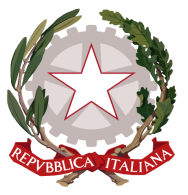 Permanent Mission of Italy to theInternational Organizations in GenevaCheck against deliveryUPR – Poland9 May 2017Delivered by Mr. Massimo Baldassarre, First SecretaryThank you, Mr. President.We welcome the distinguished members of the Polish delegation and thank them for their national report and today’s presentation.Italy welcomes Poland’s commitment to the UPR and its efforts to improve the promotion and protection of human rights in the country. We particularly commend actions taken to prevent torture and inhuman or degrading treatment and punishment, to improve pre-trial detention and conditions in prisons, the wide range of initiatives aimed at promoting the rights of the child and the National Action Programme for Equal Treatment 2013 -   2016 as well as the new National Programme of Preventing Domestic Violence for 2014–2020.  Following the steps taken since its last UPR and considering the results achieved by Poland after its previous UPR rounds, Italy would like to seize this opportunity to recommend Poland to: Sign and ratify the Optional Protocol to the International Covenant on Economic, Social and Cultural Rights and the Optional Protocol to the Convention on  the Rights of Person with Disabilities.Strengthen efforts to prevent and combat all forms of discrimination, also by emending relevant legislation and launching awareness-raising campaigns. We wish Poland a successful UPR.I thank you.  